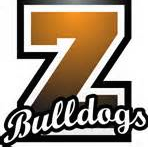 COMMUNITY SERVICE REPORTING FORM “COMMUNITY SERVICE” IS ALTRUISTIC IN NATURE, WITH THE GOAL OF BENEFITTING THE COMMUNITY AND ITS NEEDS. FORM MUST BE COMPLETE.STUDENT’S NAME_______________________________GRADE_______ STUDENT ID_______________Community Service Placement will be at (Name of Organization, Address, Phone, and Contact Person(s) who will supervise student):____________________________________________________________________________________________________________________________________________________________________________________________________________________________________________________________________________________________________________________The Purpose and Type of Community Service/Volunteer Work completed at the Organization (What did you do?):_______________________________________________________________________________________________________________________________________________________________________________________________________________________________________Student Signature:  __________________________________________________________________________Date(s) of Service			 	Hours Served 		       Signature of Supervisor___________________   ________________   _____________________________________   ________________   _____________________________________   ________________   _____________________________________   ________________   _____________________________________   ________________   _____________________________________   ________________   _____________________________________   ________________   _____________________________________   ________________   _____________________________________   ________________   _____________________________________   ________________   __________________TOTAL # OF HOURS _________________Please return completed form to Mrs. Simons for approval.